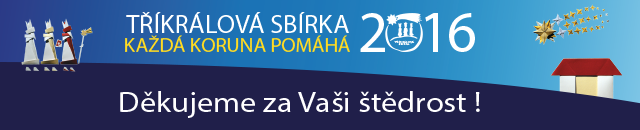 Poděkování za Tříkrálovou sbírku 2016V prvních lednových dnech roku 2016 proběhla jako každoročně Tříkrálová sbírka pořádaná Oblastní charitou Trutnov. Díky obětavým koledníkům a ochotným dárcům předčil letošní výtěžek i loňskou rekordní částku a činí 188 036,- Kč. Výtěžek Tříkrálové sbírky 2016 bude použit na národní i zahraniční humanitární pomoc. Více než polovina výtěžku zůstane Oblastní charitě Trutnov. První část bude použita na nákup nového devítimístného automobilu. Automobil bude sloužit k přepravě dětí s hendikepem do základních škol speciálních a dále pro výlety -  respitní pobyty dětí z pěstounských rodin. Druhá část výtěžku bude použita na podporu Centra dobrovolníků na realizaci dvou dobrovolnických projektů. Projekt Michaela pomáhá hendikepovaným, sociálně slabým a seniorům. Projekt Štěpán pomáhá dětem, mládeži a rodinám v jejich volném čase. V průběhu Tříkrálového koncertu  jehož realizace se již po třetí chopil a svým vystoupením podpořil smíšený pěvecký sbor Chorea Corcontica a jako host vystoupil pěvecký sbor Colours of GTU v trutnovském kostele Narození Panny Marie bylo do pokladniček přispěno rekordních 12 676,- Kč.Touto cestou bychom chtěli poděkovat všem obyvatelům Dolní Olešnice za jejich příspěvek do tříkrálových pokladniček. Vám všem, kteří jste se jakýmkoliv způsobem zapojili do letošní Tříkrálové sbírky, vyslovujeme náš upřímný dík a uznání.  Zvláštní poděkování patří paní Kristýně Pačutové za její vstřícnost, ochotu pomáhat při realizaci sbírky a všem dětem, které utvořily tříkrálové skupinky a s velkým nasazením vybraly mezi místními obyvateli obdivuhodných 5 192,- Kč.Děkujeme, že nám pomáháte pomáhat.Za Oblastní charitu Trutnov koordinátor sbírky                                                                     Martina Vágner Dostálová